Felix Baumgartner – Die Angst gehört dazuVor dem Lesen: Hören und SagenBenutzt die Vokabeln in Aufgabe 2.Während des Lesens: Lest und übersetzt zu zweit den Text:geil – vild med/opstemt/høj afwertvoll – værdifuldbrach v.- brødSchallmauer – lydmurInhaber – indehaverGeschwindigkeit – fart/hastighedKm/h = Kilometer pro Stundetief - dybbekam – fikwährend – under/i løbet af/mensernsthaft – alvorliganfing – startede/begyndtegedauert – varetRekordversuch – rekordforsøginsgesamt – i altDruck – trykbefestigt – sat fast/fastgjortAll – universet/(himmelrummet)sinken – sænkeSauerstoff – iltKörper – kropSpezialanzug – specialdragtschützte – beskyttedeversorgten – forsynedegenug – nokHerausforderung – udfordringsogenannte – såkaldteObjektsprung – objektspring (faldskærmsudspring fra faste objekter som bygninger, master, klipper osv.)z.B/zum Beispiel – f.eks./for eksempelWolkenkratzer – skyskraberNach dem Lesen: Fragen zum Text. Wie viele Weltrekorde hat Felix Baumgartner gebrochen?2	 3	 4	5          	6Wann ist er aus 39 Kilometer gesprungen?2010	2011	2012	2013	2014Wie lange hat der freie Fall gedauert?Vier Minuten und 20 Sekunden    Vier Minuten und 21 Stunden.     2 Stunden und 47 MinutenWie lange hat der Rekordversuch gedauert?32 Sekunden         1 Stunde 8Minuten	      2 Stunden 47 Minuten	          8 Stunden 3 MinutenVon welchem Gebäude in Schweden ist er 2006 gesprungen?Von der Christusstatue	    Vom Wolkenkratzer Taipei 101	Vom Turning TorsoKombiniert die Sätze, so dass Nebensätze entstehen (das Verb soll zuletzt stehen):Baumgartner wurde Inhaber drei Rekorde. (fordi) Er durchbrach die Schallmauer.Der Körper ist unter Druck. (fordi) Es gibt im All keinen Sauerstoff.Felix war 16 Jahre alt. (da) Er machte seinen ersten Fallschirmsprung.Bilder beschreiben:Benutzt Wörter vom Text.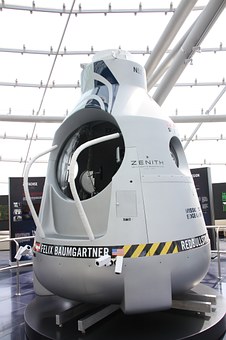 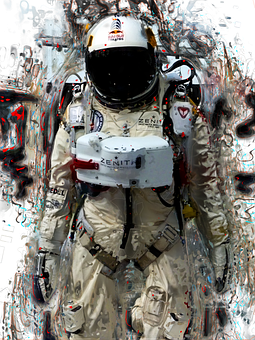 Auf dem ersten Bild sieht man …Quiz und tausch mit dem Thema Extremsportarten